Schüler- Homeoffice- Plan   	Grundschule Bottendorf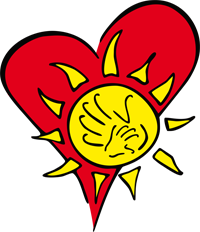 Woche vom 20.04  bis 24.04.2020		Klasse: 3bViel Spaß und Erfolg beim Üben wünscht dir deine Klassenlehrerin!  WochentagDeutsch√Mathematik√HS√MontagFremdwörterSpb. S. 86 Nr. 1,2,3Spb. S. 94 Nr. 1        S. 95 Nr. 1Gewichte schätzen und vergleichenMb S. 90 Nr. 1-4Mit der Karte unterwegsAh S. 13 -15DienstagFremdwörterSpb. S. 86 Nr. 4 ( 7 Beispiele)Ah S. 53 Nr. 1-3GrammMb S. 91 Nr. 1-4Ah S. 68 Nr. 1-3Ah S. 18MittwochRezept schreibenSpb. S. 87 Nr. 1,2Ah S. 58 Nr. 1Kilogramm/GrammMb S. 92 Nr. 1,2,3Ah S. 69 Nr. 1,2,3Ah S. 19DonnerstagRezept schreibenSpb. S. 87 Nr. 3Ah S. 58 Nr. 2Kilogramm/GrammMb S. 92 Nr. 4,5,6Ah S. 69 Nr. 3,4FreitagLöse die Aufgaben der Lernzielkontrolle Kapitel 5. Bemühe dich, die Aufgaben selbstständig zu lösen. Schicke mir dann das Blatt auf meine Mailadresse.Löse die Aufgaben der LEK 3.(Seite 1)Bemühe dich, sie selbstständig zu lösen.Schicke mir das Blatt dann ausgefüllt zurück. Falls du Lust hast, kannst du ein Bild von deinem Höhenschichtmodell schicken. Viel Spaß!BemerkungenEmailHeike.Schmidt.5@schule.thueringen.deGerne kannst du Anmerkungen machen, falls du Fragen hast oder etwas nicht verstanden hast. Ich melde mich dann bei dir. 